La loi n° 2022-296 du 2 mars 2022 visant à démocratiser le sport en France et ses textes d’application ont introduit de nouvelles dispositions du code du sport relatives au contrôle médical préalable à la pratique du sport. Dorénavant, à l’exception des disciplines à contraintes particulières (article D.231-1-5 du Code du Sport), pour obtenir ou renouveler une licence et participer à une compétition sportive autorisée par une fédération délégataire ou organisée par une fédération agréée, la présentation d’un certificat médical d’absence de contre-indication (CACI) à la pratique sportive n’est plus obligatoire sauf si la fédération en question l’exige.Le Centre Communal d’Action Sociale, pour les activités physiques, n’est pas affiliée à une fédération. La présentation d’un certificat médical pour participer aux activités du CCAS n’est donc pas obligatoire mais recommandée.En l’absence de présentation d’un certificat médical de non-contre‐indication à l’activité proposée par le CCAS, le Centre Communal d’Action Social de Petit-Quevilly, ses responsables, les animateurs et ses membres sont déchargés de toutes réclamations, actions juridiques, frais, dépenses et requêtes dus à des blessures ou dommages occasionnés à ma personne.Je consens à assumer tous les risques connus et inconnus et toutes les conséquences afférentes ou liées au fait que je participe à l’activité.Je certifie que :Je suis en bonne condition physique, que je ne souffre d’aucune blessure, maladie ou handicap ne permettant pas l’activité physique, et, que je n’ai jamais eu de problème cardiaque ou respiratoire décelé à ce jourAucun médecin, infirmier ou entraineur ne m’a déconseillé(e) la pratique de l’activité Je reconnais la nature de l’activité à laquelle je m’inscrits et suis conscient(e) des risques que je peux encourirJ’ai lu le présent document et je comprends qu’en y apposant ma signature, je renonce à des droits importants. C’est donc en toute connaissance de cause que je le signe.A Petit-Quevilly, le 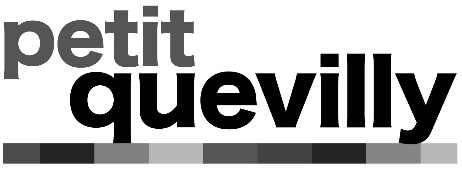 DÉCHARGEPrénom :Nom :Activité :Signature